Приложение 1к постановлению администрации городаот _____________ № ________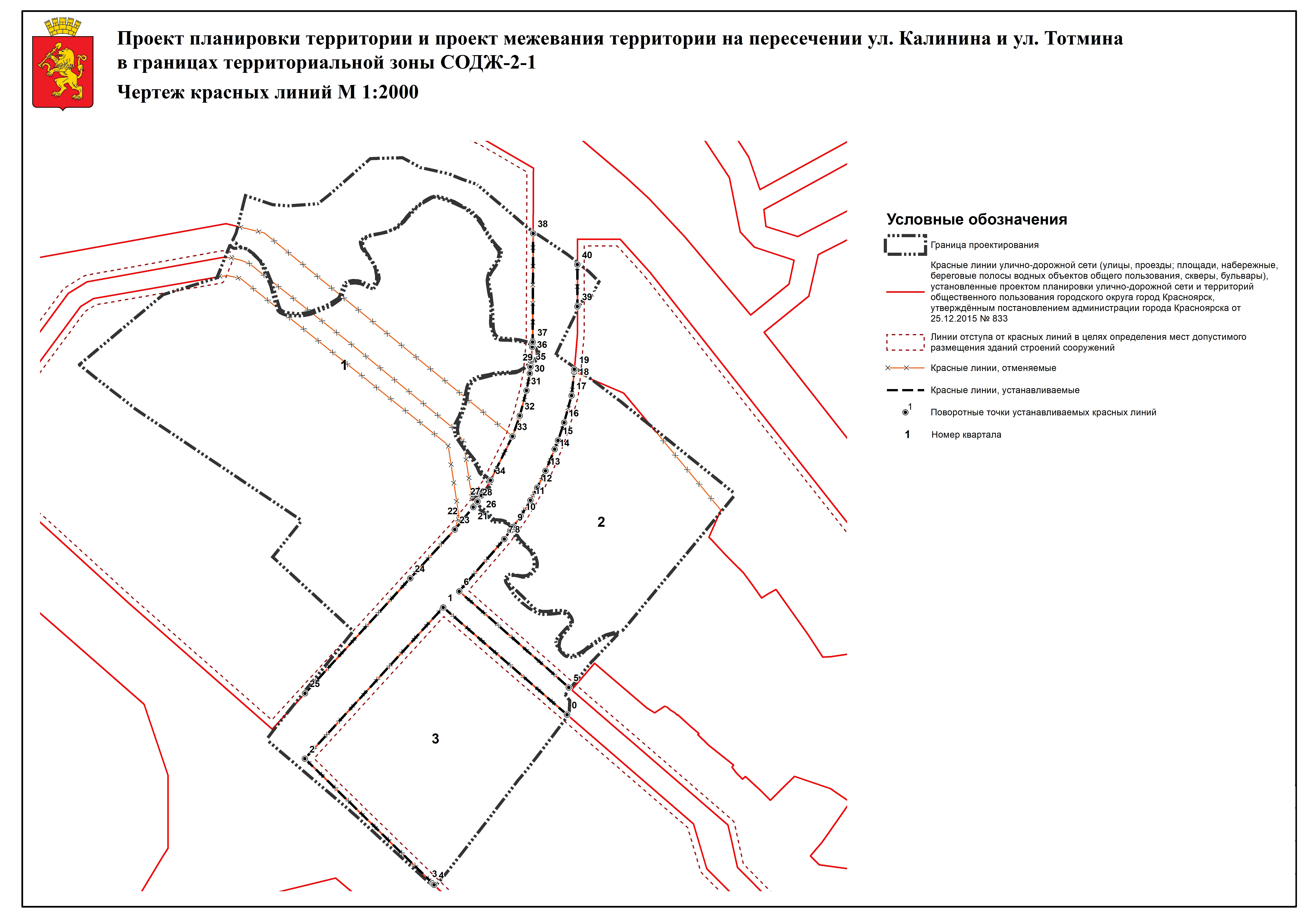 